Formulář pro specifikaci leasingové operace pro podnikateleŽadatel předloží společnosti následující podklady:Živnostenský list, popř. výpis z obchodního rejtříkuPřiznání k dani z příjmů FO za poslední rok či dva roky, případně potvrzení o příjmuBankovní výpis za 3 měsíce, vždy zůstatky a obraty ke konci měsíceProforma faktura od dodavatele předmětu financování, kupní smlouva, cenová nabídkaKopie nájemní smlouvy v případě umístění předmětu v pronajatých prostoráchPřípadně jiné materiály dle dohodyŽadatel prohlašuje, že nemá žádné nesplněné závazky vůči státu.Žadatel stvrzuje svým podpisem pravdivost a úplnost všech uvedených údajů na této žádosti i v přílohách.Žadatel uděluje souhlas se zpracováním údajů.V  ............................................................ dne  ..........................	…………………………………..………	Podpis a razítko žadatele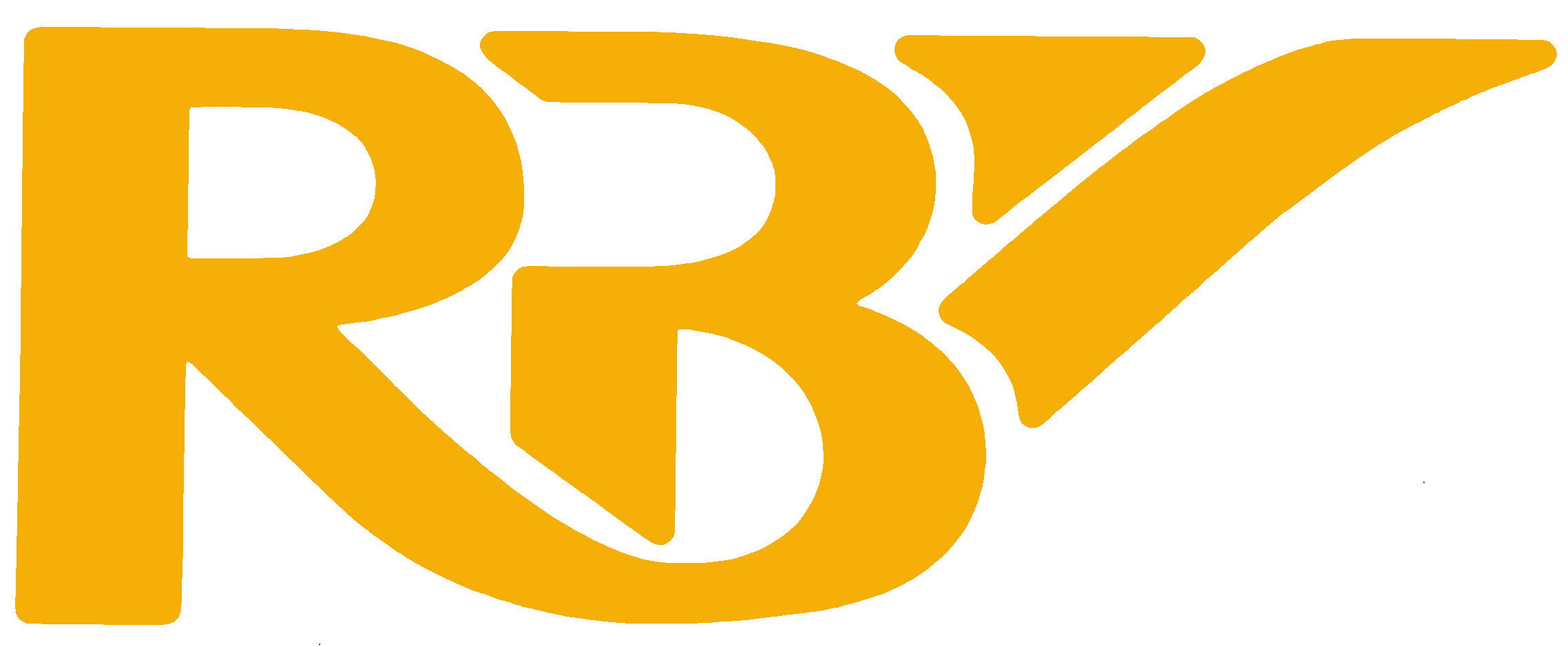 RB leasing, s. r. o.Medkova 1723/6, 500 02 Hradec Králové 2telefon/fax: (+420) 49 55 33 257, 777 217 4071. Specifikace zájemce o leasingovou operaci1. Specifikace zájemce o leasingovou operaci1. Specifikace zájemce o leasingovou operaci1. Specifikace zájemce o leasingovou operaciNázev:Sídlo:IČ:Telefon: DIČ:Mobil:Číslo bankovního účtu:Web:Jméno:E-mail:Příjmení:Rodné příjmení:Datum narození a RČ:Rodné číslo:Rezident / Nerezident:   Rezident	  NerezidentPohlaví:  Muž	   Žena2. Specifikace předmětu leasingu2. Specifikace předmětu leasingu2. Specifikace předmětu leasingu2. Specifikace předmětu leasingu2. Specifikace předmětu leasinguNázev a typ:Pořizovací cena bez DPH:Složená záloha dodavateli:Složená záloha dodavateli:Rok výroby:Termín dodání:Stav předmětu:  NOVÝ	    POUŽITÝUmístění:Pojištění ve splátkách:  ANO	    NEPreferuji u:  Česká poj. 	    Kooperativa  Česká poj. 	    Kooperativa3. Specifikace dodavatele3. Specifikace dodavatele3. Specifikace dodavatele3. Specifikace dodavateleNázev:Sídlo:IČ:Telefon:DIČ:Mobil:Číslo bankovního účtu:Web:Kontaktní osoba:E-mail:4. Specifikace leasingové operace4. Specifikace leasingové operace4. Specifikace leasingové operace4. Specifikace leasingové operaceDoba splácení v měsících:Perioda splátek:  měsíčně	  Výše nulté splátky (v %):Měna splátek:  CZK	 Zajištění splátek: